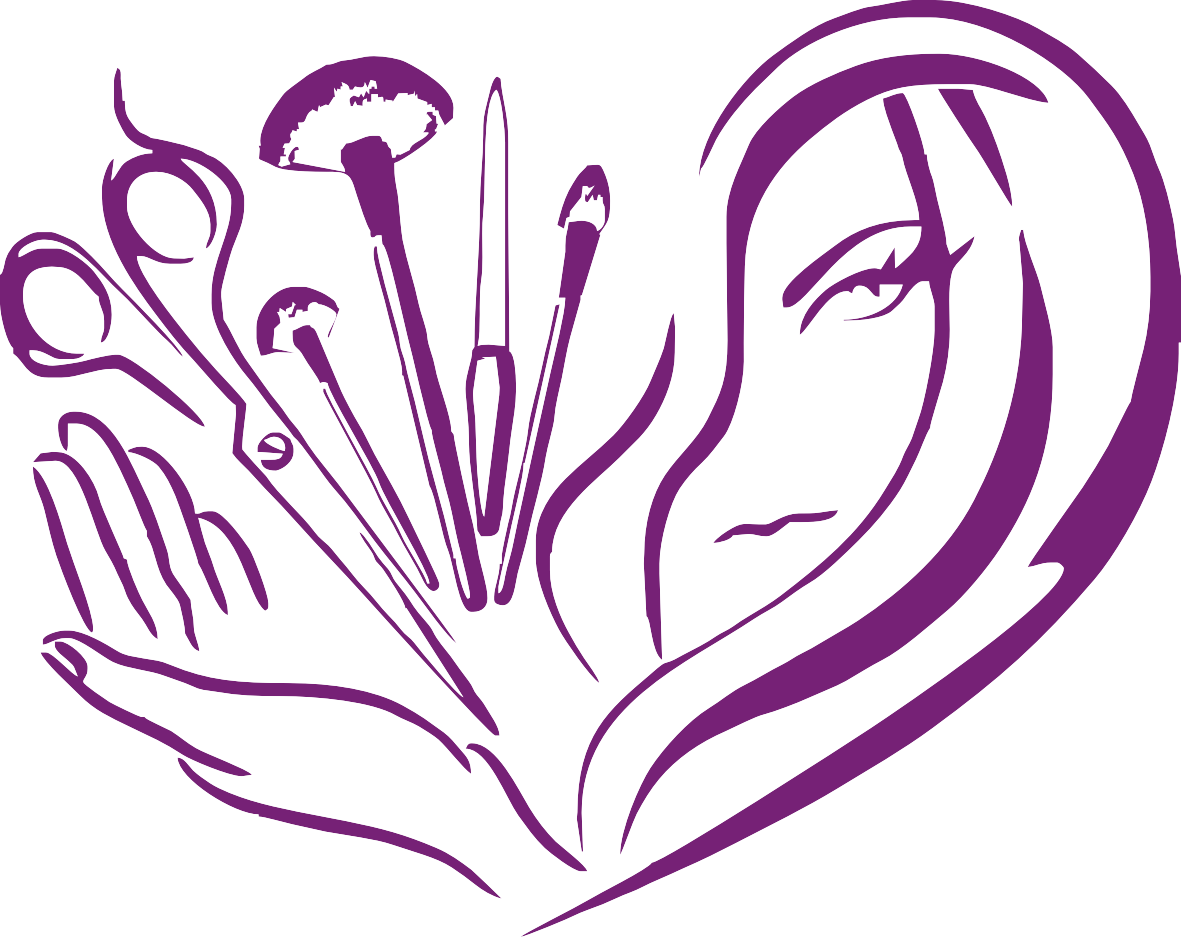 РЕГЛАМЕНТСОРЕВНОВАНИЙ  ВизажистыКомбинированные виды работ	Эстетика (Креативный макияж и Боди-арт)	3Индивидуальные виды работ	Макияж  невесты	5Fashion макияж                                                                                                                                       6Коммерческий (салонный) макияж                                                                                                   7Фотоконкурс для визажистов:                                                                                                           8СВАДЕБНЫЙ МАКИЯЖ-ПОСТЕРСАЛОННЫЙ МАКИЯЖ-ПОСТЕРFASHION МАКИЯЖ-ПОСТЕРОбщие правилаЖенские мастера - Комбинированный вид - ЭстетикаВид 1. Креативный  макияж Выполняется на женской модели. Минимальный возраст  модели 18 лет. В этом виде соревнований могут принимать участие все желающие визажисты. Креативный макияж должен создаваться в соответствии с последними тенденциями моды и соответствовать подиумной модели. Участники должны подчеркнуть индивидуальный стиль и создать единый образ модели.Ограничений в выборе костюма для модели отсутствуют. Костюм должен соответствовать последним тенденциям высокой моды. Неприличные презентации будут наказаны штрафными баллами.
До начала выполнения работы разрешаются:- нанесение тонального крема и пудры на лицо и шею.До начала выполнения конкурсной работы запрещается:         -корректирование лица, нанесение эскизов и контуров рисунка.В ходе выполнения конкурсной работы разрешается:  -нанесение элементов рисунка в область  глаз ( таким образом, чтобы конкурсный рисунок был расположен вокруг глаз, выше линии бровей, переходящий на скулы) век, бровей и губ;  -наклеивание накладных, подиумных ресниц, страз и других небольших     элементов декора не более 15-20% от общего объема рисунка.В ходе выполнения конкурсной работы запрещается:    -реалистичный рисунок на лице    -использование трафаретов и других вспомогательных средств    -использование предметов театральных или киносъемочных декораций. 
Штрафные баллы: На участников, не соблюдающих правила, будут наложены  старейшинами  штрафные баллы .Время: 45 минут+5 минут на постановку модели и  поправку костюма.Оценки: Максимум: 30 баллов, Минимум: 21 балл.Женские мастера - Комбинированный вид – ЭстетикаВид 2. Боди-АртВыполняется на  женской модели. Минимальный возраст конкурсанта и  модели 18 лет. В данном виде работы тема свободная. Прическа и украшения должны соответствовать выбранной теме. Модели должны быть представлены в трусиках от купальника.Модели выходят на подиум с полностью завершенными работами, готовые к оценке членами жюри.Этот вид работы выполняется художником-визажистом или гримером-визажистом, создающим рисунок по телу (Боди-арт) до выхода модели на подиум.Участник выбирает тему самостоятельно в соответствии со своим индивидуальным видением моды, красоты и креативности.Модели и их визажист поднимаются на подиум. Перед проходом жюри они имеют в своем распоряжении 5 минут, чтобы разместить модель в зоне, отведенной для боди-арт. и сделать заключительные поправки.Украшения:  Украшения разрешены.Декоративные элементы: Запрещено приклеивание крупных декоративных деталей на лице  и теле любых видов.Критерии судейства: При оценке работ члены жюри принимает во внимание соответствие созданного полного образа  теме, оригинальность образа, креативность идеи, артистизм работы, модные цветовые решения, технически чистое исполнение  и пропорциональное расположение формы рисунка на теле модели.Штрафные баллы. Участники, не соблюдающие правила, будут наказываться старейшинами начислением штрафных баллов.Время. 5 минут.Оценки. Максимум: 30 баллов, Минимум: 21 балл.Женские мастера - Индивидуальный вид – ЭстетикаМакияж Невесты
Выполняется на одной женской модели. Минимальный возраст  модели 18 лет. 
Макияж невесты должен соответствовать последним модным тенденциям в свадебной индустрии и должен гармонировать с нарядом невесты. 
Участники должны подчеркнуть индивидуальный стиль модели.
Целью этого конкурса является представление красоты невест. Неприличные презентации будут наказаны штрафными баллами.
До начала выполнения работы разрешаются:       - нанесение тонального крема и пудры на лицо и шею.В ходе выполнения конкурсной работы разрешается:        -нанесение элементов рисунка на глаза, веки, брови и губы; -наклеивание  ресниц соответствующих образу модели, страз и других небольших элементов декора.В ходе выполнения конкурсной работы запрещается:  -использование трафаретов и иных вспомогательных средств -использование предметов театральных или киносъемочных декораций. Штрафные баллы. Участники, не соблюдающие правила, будут наказываться старейшинами начислением штрафных баллов. Время. 40 минут+5 минут на постановку модели и  поправку костюма.Оценки. Максимум: 30 баллов, Минимум: 21 балл.Женские мастера  - Индивидуальный вид – ЭстетикаFASHON макияж.Выполняется на  женской модели. Минимальный возраст  модели 18 лет.Тема для fashion макияжа свободная.Костюм или платье модели, а так же прическа и украшения должны создавать целостный образ и соответствовать  выбранной теме.   Украшения разрешены.Конкурсант выполняет работу на подиуме на время.Этот вид работы выполняется художником-визажистом или гримером-визажистом, создающим рисунок на лице (допускается рисунок в области глаз, скул и лба), допускаются элементы рисунка на теле, дополняющие образ.До начала выполнения работы разрешаются:      - нанесение тонального крема и пудры на лицо и шею, нанесение рисунка на тело  и руки до линии декольте.До начала выполнения конкурсной работы запрещается:       -корректирование лицаВыбор темы осуществляется по желанию участников в соответствии с их креативностью и модными тенденциями.Декоративные элементы. Приклеивание крупных декоративных деталей на лице любых видов запрещено.Критерии судейства. Жюри оценивает целостность образа, сложность и технику исполнения, оригинальность,, креативность идеи, артистизм работы, сочетание формы и цвета в рисунке.Штрафные баллы: Участники, не соблюдающие правила, будут наказываться старейшинами начислением штрафных баллов. Время: 90 минут+5 минут на постановку модели и  поправку костюма.Оценки: Максимум: 30 баллов, Минимум: 21 балл.Женские мастера-Индивидуальный вид-ЭстетикаСалонный (коммерческий) макияж
Выполняется на одной женской модели. Минимальный возраст модели 18 лет.В номинации могут принять участие все желающие мастера (разделения на мастеров и юниоров нет), ограничения по возрасту отсутствуют.Салонный макияж должен соответствовать последним модным тенденциям и требованиям к салонному макияжу. Участники должны подчеркнуть индивидуальный стиль модели. Макияж, прическа и костюм модели должны составлять единый образ уличной моды.

До начала выполнения работы разрешается:       - нанесение тонального крема и пудры на лицо и шею.До начала выполнения работы запрещается:        -наносить разметку макияжа и выполнять теневую коррекцию формы лицаВ ходе выполнения конкурсной работы разрешается:-использование любой декоративной косметики, в т.ч. подводки для век, накладных ресниц.В ходе выполнения конкурсной работы запрещается:  -использование трафаретов и иных вспомогательных средств, элементов рисунка. -использование предметов театральных или киносъемочных декораций.   -использование аква грима, элементов декора (стразы, жемчужины и прочее.. . )Штрафные баллы: Участники, не соблюдающие правила, будут наказываться старейшинами начислением штрафных баллов.Время.: 30 минут+5 минут на постановку модели и  поправку костюма.Оценки. Максимум: 30 баллов, минимум: 21 балл.ФотоконкурсВ судейскую коллегию фоторабот, помимо профессиональных визажистов, войдут ведущие  fashion фотографы. СВАДЕБНЫЙ МАКИЯЖ-ПОСТЕР - это совместная работа визажиста и фотографа.Постер должен соответствовать обложке свадебного журнала.Критерии:Beauty-съемка (лицо крупным планом).Оценивается полный образ, а так же сложность, чистота и цветовое решение в макияже, характер модели и работа фотографа.Разрешается нанесение рисунка в область глаз, скул и лба.Разрешается использование элементов декора (стразы, жемчужины, небольшие декоративные элементы, кружево) в небольшом количестве, не более 20%.В кадре возможно присутствие цветов или предметов.Размер напечатанной работы должен быть 420х594 мм (формат А2). Фото должно быть выполнено на глянцевой или матовой бумаге. Дубликат фото должен быть выполнен в электронном виде и приложен к фотографии (не менее 4000 пикселей по длинной стороне)Допускается небольшая коррекция дефектов кожи модели (прыщи, шрамы, оспины, небольшие морщины).Макияж не должен быть фантазийным и должен соответствовать современной свадебной тематике.САЛОННЫЙ МАКИЯЖ-ПОСТЕР - это совместная работа визажиста и фотографа.Постер должен соответствовать рекламе салонной услуги (макияжа).Критерии:Beauty-съемка (лицо крупным планом).На постере должен быть представлен салонный макияж без элементов рисунка и декора.Оценивается полный образ (макияж, прическа, работа фотографа), модные тенденции в салонном макияже, сложность, чистота и цветовое решение.Размер напечатанной работы должен быть 420х594 мм (формат А2). Фото должно быть выполнено на глянцевой или матовой бумаге. Дубликат фото должен быть выполнен в электронном виде и приложен к фотографии (не менее 4000 пикселей по длинной стороне).Допускается небольшая коррекция дефектов кожи модели (прыщи, шрамы, оспины, небольшие морщины).FASHION МАКИЯЖ-ПОСТЕР - это совместная работа визажиста и фотографа.Макияж должен соответствовать обложке модного профессионального журнала по make-up.Критерии:Beauty-съемка (лицо крупным планом).Оценивается образ в целом (макияж + прическа + работа фотографа), модное цветовое решение, сложность и техника выполнения.Разрешается  face-art и элементы рисунка в области глаз, лба и скул.Разрешается использование ультра-ярких цветов.Размер напечатанной работы должен быть 420х594 мм (формат А2). Фото должно быть выполнено на глянцевой или матовой бумаге. Дубликат фото должен быть выполнен в электронном виде и приложен к фотографии (не менее 4000 пикселей по длинной стороне).Допускается небольшая коррекция дефектов кожи модели (прыщи, шрамы, оспины, небольшие морщины).